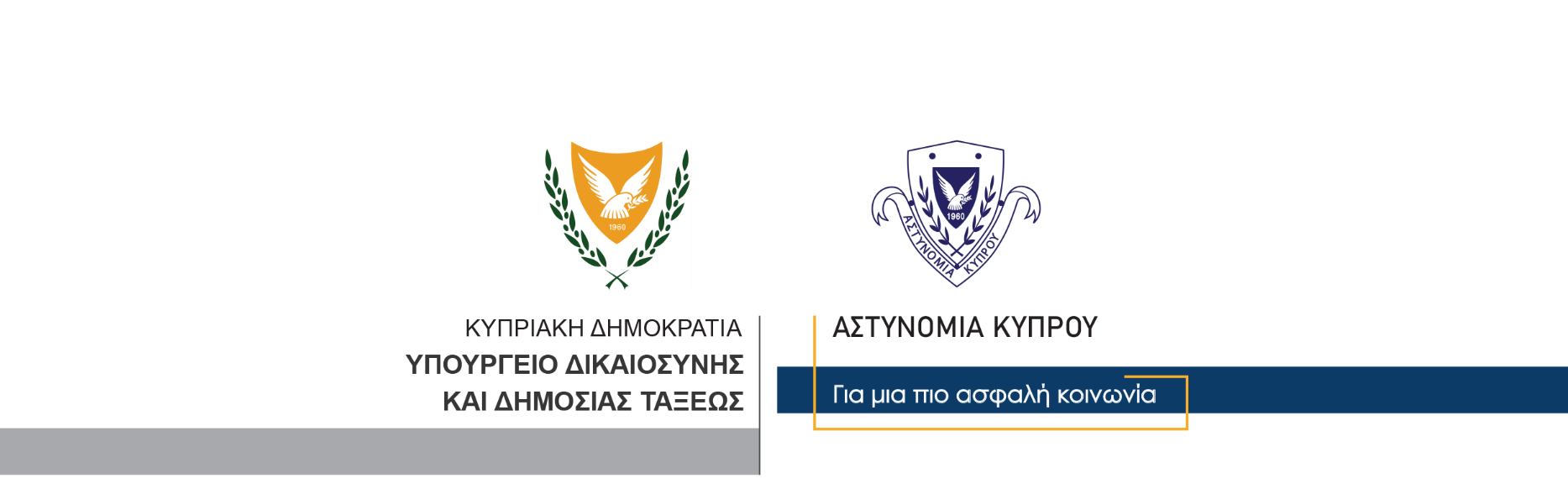 21 Αυγούστου, 2021                                                     Δελτίο Τύπου 1Κατηγορήθηκε γραπτώς άντρας ηλικίας 45 ετών για δημοσίευση ψευδούς είδησης 	Μέλη της Υποδιεύθυνσης Ηλεκτρονικού Εγκλήματος διενήργησαν χθες το απόγευμα έρευνα βάσει δικαστικού εντάλματος, στην οικία 45χρονου στη Λεμεσό.Συγκεκριμένα, στο πλαίσιο διερεύνησης από μέλη της Υποδιεύθυνσης Ηλεκτρονικού Εγκλήματος, καταγγελίας που αφορούσε τη δημοσίευση ψευδούς είδησης σε μέσα κοινωνικής δικτύωσης, προέκυψε μαρτυρία εναντίον του συγκεκριμένου 45χρονου. Κατά τη διάρκεια της έρευνας στην οικία, εντοπίστηκε και παραλήφθηκε ένα κινητό τηλέφωνο για να τύχει περαιτέρω δικανικών εξετάσεων, ενώ ο 45χρονος αφού ανακρίθηκε, παραδέχθηκε τη διάπραξη του αδικήματος και κατηγορήθηκε γραπτώς για να κλητευθεί ενώπιον Δικαστηρίου.  Για την ίδια υπόθεση, ανακρίθηκε άντρας ηλικίας 32 ετών από τη Λεμεσό ο οποίος επίσης παραδέχθηκε την διάπραξη του αδικήματος. 	Η Υποδιεύθυνση Ηλεκτρονικού Εγκλήματος συνεχίζει τις εξετάσεις. . 	Κλάδος ΕπικοινωνίαςΥποδιεύθυνση Επικοινωνίας Δημοσίων Σχέσεων & Κοινωνικής Ευθύνης